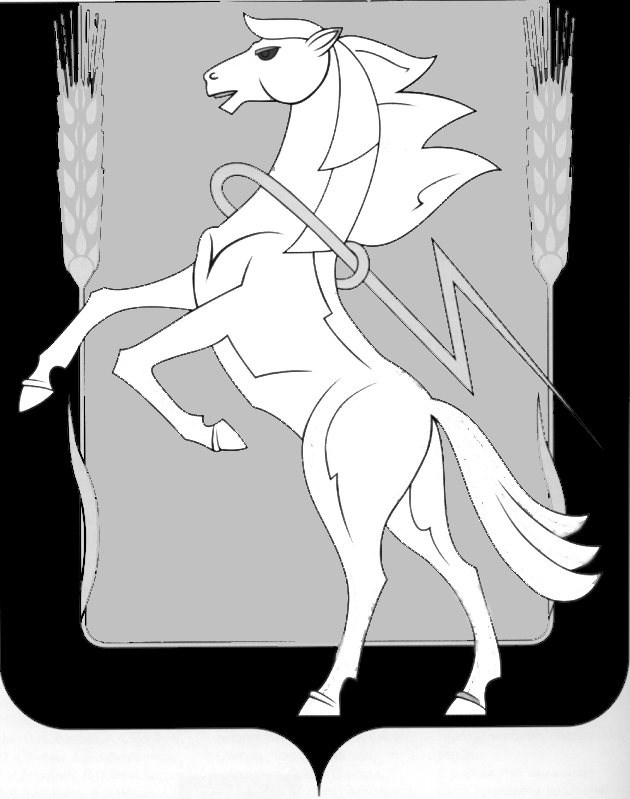 СОБРАНИЕ ДЕПУТАТОВ СОСНОВСКОГО МУНИЦИПАЛЬНОГО РАЙОНАШЕСТОГО СОЗЫВАРЕШЕНИЕ от « 15 » июня 2022 года № 331В соответствии с Федеральным законом от 06.10.2003г. № 131 -ФЗ «Об общих принципах организации местного самоуправления в Российской Федерации», Федеральным законом от 25.12.2008г. № 273-ФЗ «О противодействии коррупции», Законом Челябинской области от 29.01.2009г. № 303-ЗО «О противодействии коррупции в Челябинской области», Уставом Сосновского муниципального района, Собрание депутатов Сосновского муниципального района шестого созыва РЕШАЕТ:1. Внести в Положение «О  представлении сведений, представляемых гражданами, претендующими на замещение муниципальной должности, и лицами замещающими (занимающими) муниципальные должности Сосновского муниципального района, о своих доходах, расходах, об имуществе и обязательствах имущественного характера, а также сведений о доходах, расходах, об имуществе и обязательствах имущественного характера своих супруги (супруга) и несовершеннолетних детей», утвержденное Решением Собрания депутатов Сосновского муниципального района от 18.10.2017 г. № 346, следующие изменения:1) пункт 5 изложить в следующей редакции:«5. Управление муниципальной службы администрации Сосновского муниципального района, Комиссия по контролю за достоверностью сведений о доходах, расходах, об имуществе и обязательствах имущественного характера Собрания депутатов Сосновского муниципального района, должностное лицо, ответственное за профилактику коррупционных и иных правонарушений Контрольно-счетной палаты Сосновского муниципального района, осуществляют анализ представленных в отчетном году сведений о доходах, расходах, об имуществе и обязательствах имущественного характера и в письменной форме направляют его в Управление по профилактике коррупционных и иных правонарушений в Челябинской области для представления Губернатору Челябинской области в следующие сроки:анализ сведений, представляемых гражданами, претендующими на замещение муниципальной должности, - не позднее четырнадцати календарных дней с даты наделения гражданина полномочиями по муниципальной должности (назначения, избрания на муниципальную должность);анализ сведений, представляемых занимающими (замещающими) муниципальные должности, - не позднее трех рабочих дней после окончания срока, указанного в подпункте 2 пункта 3 настоящего Положения.»;пункт 6 изложить в следующей редакции:«6. Сведения, представленные в Комиссию по контролю за достоверностью сведений о доходах, расходах, об имуществе и обязательствах имущественного характера Собрания депутатов Сосновского муниципального района, в управление муниципальной службы администрации Сосновского муниципального района направляются в Управление по профилактике коррупционных и иных правонарушений в Челябинской области для представления Губернатору Челябинской области, в следующие сроки:сведения, представляемые гражданами, претендующими на замещение муниципальной должности, - не позднее четырнадцати календарных дней с даты наделения гражданина полномочиями по муниципальной должности (назначения, избрания на муниципальную должность);сведений, представляемых занимающими (замещающими) муниципальные должности, - не позднее трех рабочих дней после окончания срока, указанного в подпункте 2 пункта 3 настоящего Положения.В Управление по профилактике коррупционных и иных правонарушений в Челябинской области вместе с представленными сведениями и анализом представленных сведений, направляется также уведомление (приложение к положению).»;Приложения 1, 2 изложить в новой редакции (прилагаются).Опубликовать настоящее Решение в информационном бюллетене «Сосновская нива» и разместить на сайте органов местного самоуправления Сосновского муниципального района в сети интернет www.chelsosna.ru.Настоящее Решение вступает в силу со дня его официального опубликования.Председатель Собрания депутатов Сосновского муниципального района	          		                           Г.М. ШихалёваАнализ сведенийо доходах, расходах, об имуществе и обязательствахимущественного характера представленных лицами, замещающими муниципальные должности ___________________________________________________ за 20__ год(наименование органа местного самоуправления)____________________________________________(ФИО, должность)                                                                                                                        Начальнику Управления по профилактике коррупционныхи иных правонарушений в Челябинской области Правительства Челябинской области   	В соответствии со статьей 3-6 Закона Челябинской области от 29.01.2009г. № 353-ЗО «О противодействии коррупции в Челябинской области» уведомляю Вас о предоставлении сведений о доходах, расходах, об имуществе и обязательствах имущественного характера за 2021 год (прилагаются) лицом, замещающим (занимающим) муниципальную должность (претендующим на замещение муниципальной должности) __________Сосновского муниципального района ______ (Ф.И.О.).   Анализ прилагается.О внесении изменений в Положение «О  представлении сведений, представляемых гражданами, претендующими на замещение муниципальной должности, и лицами замещающими (занимающими) муниципальные должности Сосновского муниципального района, о своих доходах, расходах, об имуществе и обязательствах имущественного характера, а также сведений о доходах, расходах, об имуществе и обязательствах имущественного характера своих супруги (супруга) и несовершеннолетних детей», утвержденное Решением Собрания депутатов Сосновского муниципального района от 18.10.2017 г. №346Приложениек Решению Собрания депутатовот « 15 » июня № 331«Приложение 1 к Положению «О  представлении сведений, представляемых гражданами, претендующими на замещение муниципальной должности, и лицами замещающими (занимающими) муниципальные должности Сосновского муниципального района, о своих доходах, расходах, об имуществе и обязательствах имущественного характера, а также сведений о доходах, расходах, об имуществе и обязательствах имущественного характера своих супруги (супруга) и несовершеннолетних детей»Разделы справкиРазделы справкиЛицо, представившее сведенияСупруга (супруг)Несовершеннолетний ребенокРаздел 1. «Сведения о доходах»Раздел 1. «Сведения о доходах»Раздел 2. «Сведения о расходах»Раздел 2. «Сведения о расходах»Раздел 3. «Сведения об имуществе»3.1. Недвижимое имуществоРаздел 3. «Сведения об имуществе»3.2. Движимое имуществоРаздел 3. «Сведения об имуществе»3.3. Цифровые финансовые активыРаздел 3. «Сведения об имуществе»3.4. Утилитарные цифровые праваРаздел 3. «Сведения об имуществе»3.5. Цифровая валютаРаздел 4. «Сведения о счетах в банках»Раздел 4. «Сведения о счетах в банках»Раздел 5. «Сведения о ценных бумагах»5.1. Акции и участие в коммерческих организациях»Раздел 5. «Сведения о ценных бумагах»5.2. Иные ценные бумагиРаздел 6. «Сведения об обязательствах имущественного характера»6.1. Объекты недвижимого имущества, находящиеся в пользованииРаздел 6. «Сведения об обязательствах имущественного характера»6.2. Срочные обязательства финансового характераРаздел 7. «Безвозмездные сделки»Раздел 7. «Безвозмездные сделки»Приложение«Приложение 2 к Положению «О  представлении сведений, представляемых гражданами, претендующими на замещение муниципальной должности, и лицами замещающими (занимающими) муниципальные должности Сосновского муниципального района, о своих доходах, расходах, об имуществе и обязательствах имущественного характера, а также сведений о доходах, расходах, об имуществе и обязательствах имущественного характера своих супруги (супруга) и несовершеннолетних детей»Ответственный за работу по профилактике коррупционных правонарушений, член комиссии по контролю за достоверностью сведений о доходах, расходах, об имуществе и обязательствах имущественного характера, представляемых лицами, замещающими муниципальные должности Сосновского муниципального района